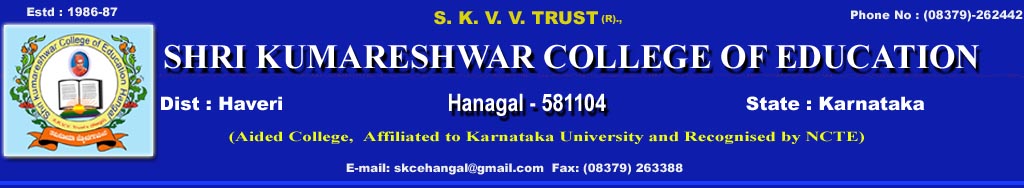 ²PÀëPÀ «zÁåyð ¸ÀAWÀzÀ ¸ÀªÀiÁgÀA¨sÀzÀ°è ««zsÀ ¸ÁA¸ÀÌøwPÀ PÁAiÀÄðPÀæªÀÄUÀ¼ÀÄ¢£ÁAPÀ : 12.11.2021                 ¸ÀÜ¼À : ²æÃ PÀÄªÀiÁgÉÃ±ÀégÀ ²PÀët ªÀÄºÁ«zÁå®AiÀÄ ºÁ£ÀUÀ®è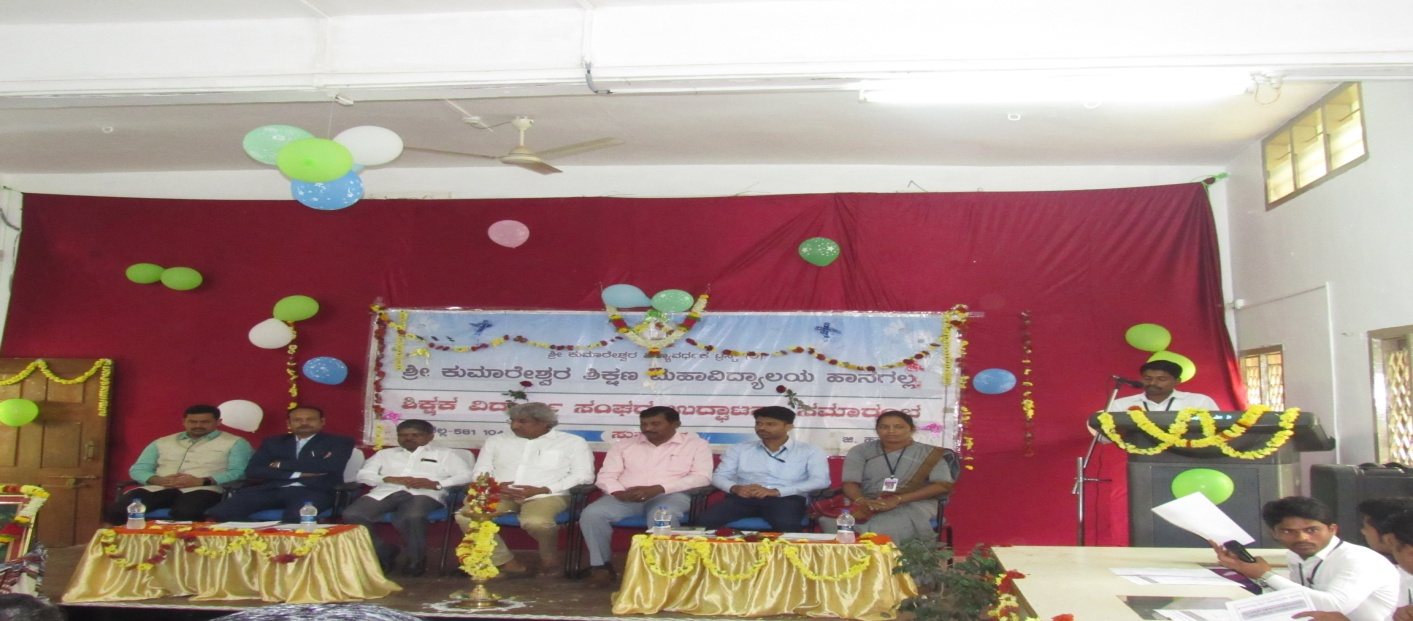 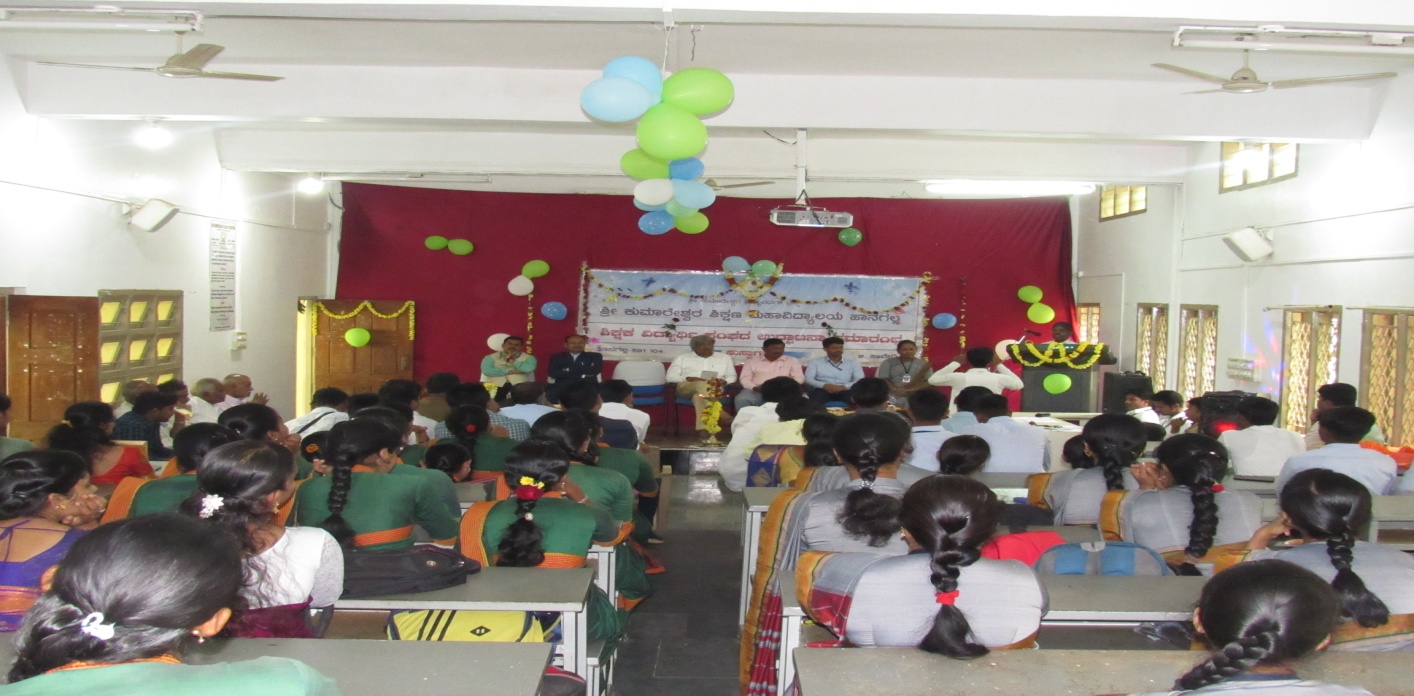 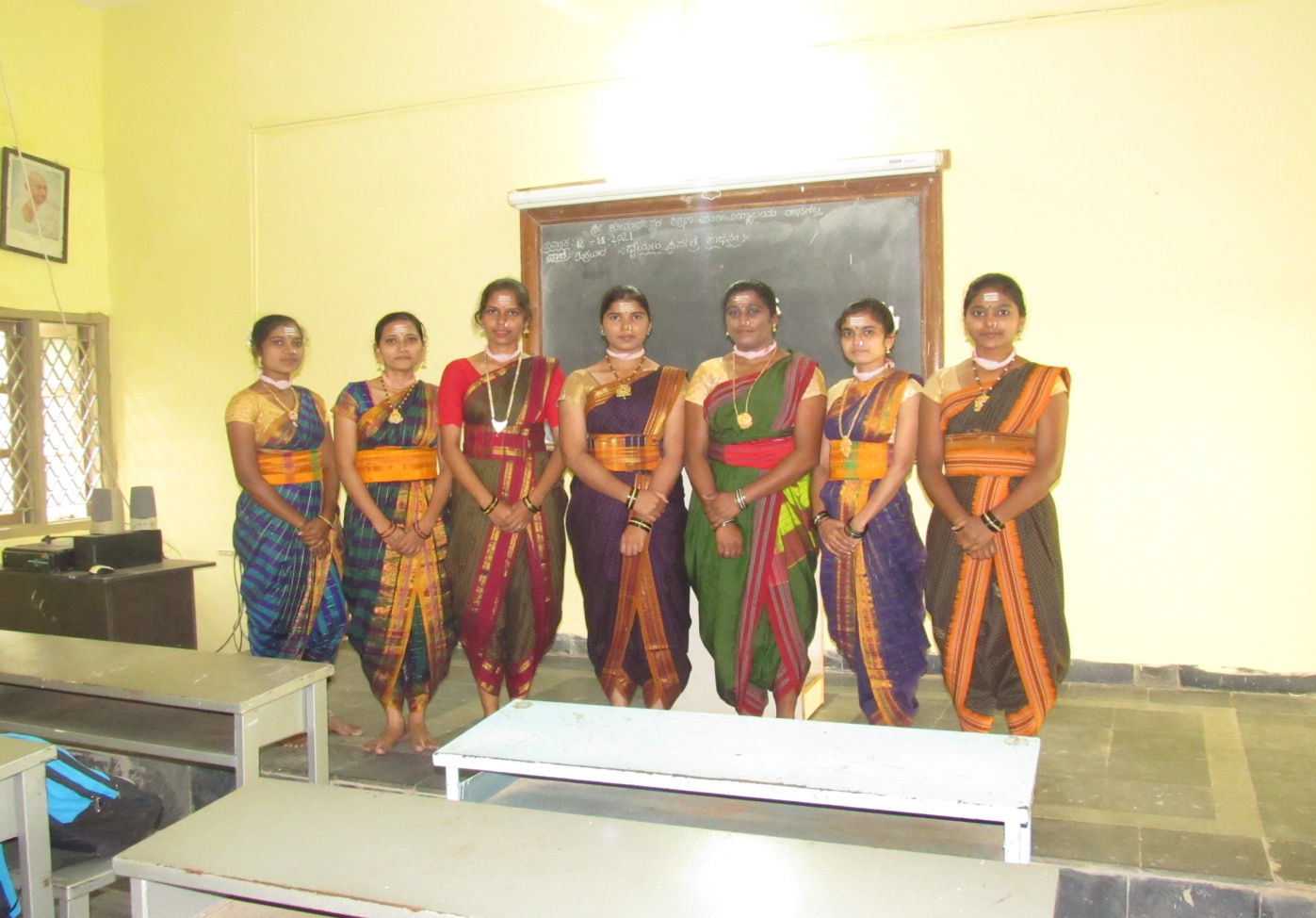 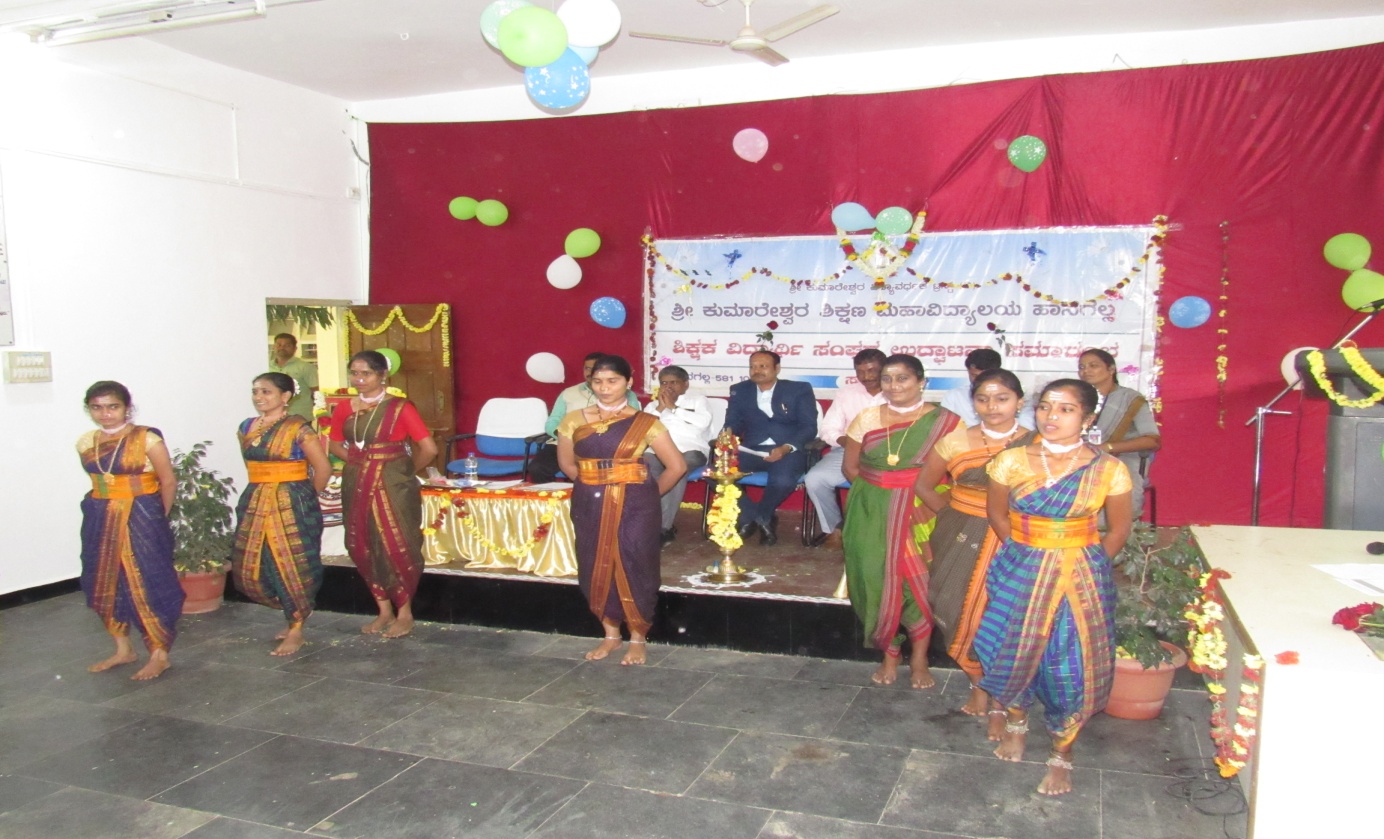 